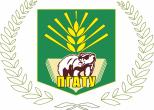 Министерство НАУКИ И ВЫСШЕГО ОБРАЗОВАНИЯ Российской Федерациифедеральное государственное бюджетное образовательное учреждение высшего образования«Пермский государственный аграрно-технологический университетимени академика Д.Н. Прянишникова»(ФГБОУ ВО Пермский ГАТУ)ПОЛОЖЕНИЕ О РЕГИОНАЛЬНОМ ЦЕНТРЕ НЕПРЕРЫВНОГО ОБРАЗОВАНИЯ ФГБОУ ВО ПЕРМСКИЙ ГАТУПермь, 2022ПРИНЯТОУченым советомФГБОУ ВО Пермский ГАТУПротокол от «___» __________ 2022№ ___УТВЕРЖДЕНОРекторФГБОУ ВО Пермский ГАТУот «___» ________ 2022 № ОД - ____ _______________ А.П. Андреев